FICHE du CORRESPONDANT DE L’EQUIPENOM DU CLUB : _________________________________________________________Nom de l’équipe : _______________________________________________________________________Nom du correspondant de l’équipe : _______________________________________________________Adresse : ______________________________________________________________________________Code postal  + Ville : ____________________________________________________________________Tél. domicile : ________________ Tél. Travail : ___________________ Portable : __________________Adresse E-mail :________________________________________________________________________SALLE DE SPORTSNom de la salle utilisée : _________________________________________________________Téléphone : ____________________________________________________________________Adresse : ______________________________________________________________________Code Postal + Ville : _____________________________________________________________Jour de la rencontre : ___________________________________________________________Heure de la rencontre : __________________________________________________________Nombre de terrain disponible :Désir de l’équipe : ______________________________________________________________			FICHE à retourner LE PLUS RAPIDEMENT POSSIBLE  A notre adresse ci-dessous J'autorise le comité à enregistrer mes données personnelles d'identité sur un listing, et à les publier sur le site du comité.
Ces données seront conservées par la présidente du comité, pendant un an après la fin de mon mandat de dirigeant, et ne pourront être exploitées que par les clubs de Volley-Ball du département, et par les instances fédérales du Volley-Ball : comité VB 44, ligue pays de Loire et FFVB.Date et signatureFORMULAIRE ENGAGEMENT DES EQUIPES NOM DU CLUB : _________________________________________________________ Pour le challenge détente : 70 euros par équipeNom de la salle utilisée : _________________________________________________________________Adresse : ______________________________________________________________________________Code Postal + Ville : _____________________________________________________________________Jour de la rencontre : ___________________________________________________________________Heure de la rencontre : __________________________________________________________________Nombre de terrain disponible : ____________________________________________________________      Coupe volley détente :		      Nombre d’équipes engagées  	   (Engagement gratuit)Formulaire à retourner à notre adresse ci-dessouset règlement souhaité par virement (iban à suivre)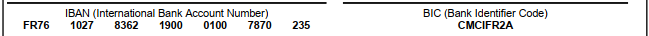 EQUIPE ENGAGEENOMBREPAR EQUIPEPAR EQUIPETOTALMASCULIN OU MIXTE70 EUROS70 EUROSFEMININ70 EUROS70 EUROS TOTAL A REGLER TOTAL A REGLER TOTAL A REGLER